REGULAMIN SZKOLNEGO KONKURSU PLASTYCZNEGO "Zajączek wielkanocny"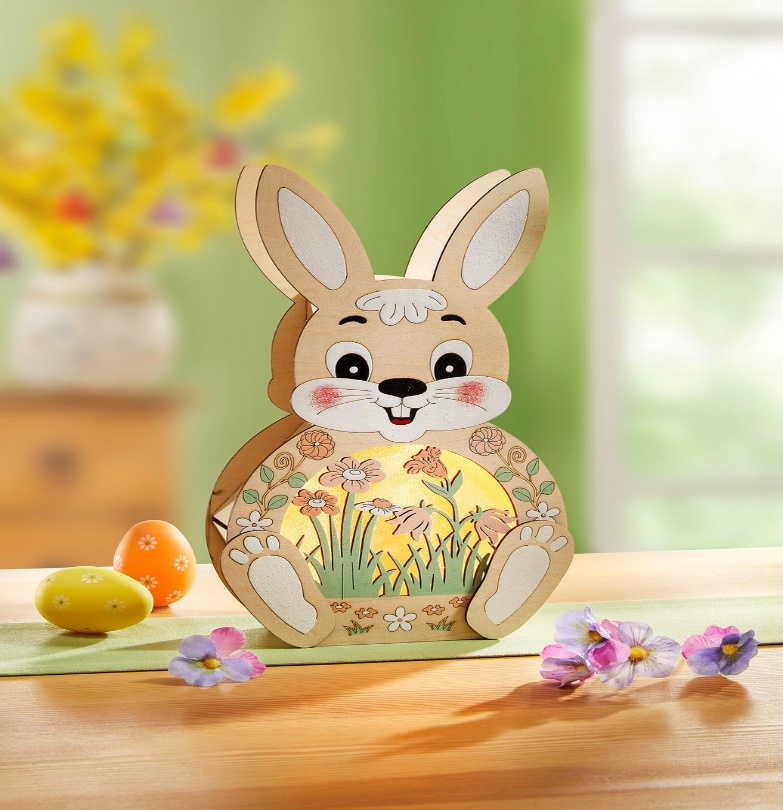 Cele konkursu: Kultywowanie wielkanocnej tradycji.Rozwijanie wyobraźni oraz pobudzenie aktywności twórczej uczniów.Rozwijanie wrażliwości estetycznej.Promowanie młodych talentów artystycznych.Zasady uczestnictwa:Konkurs przeznaczony jest dla uczniów klas 1-7.Każdy uczestnik konkursu wykonuje zajączka wielkanocnego w dowolnej formie.Praca powinna być samodzielna, niepowtarzalna i oryginalna.Pracę należy podpisać na osobnej kartce i dołączyć.  Kryteria oceny:poziom artystyczny wykonanej pracy,oryginalność, pomysłowość, pracochłonność, estetyka wykonania,stopień nawiązania do tradycji.Prace konkursowe należy oddawać do 25.03.2024r. do p. Angeliki Kopeć lub p. Joanny Szendzielarz-Ochman. Rozstrzygnięcie konkursu i ogłoszenie wyników nastąpi 26. 03. 2024 r.Zwycięskie prace zostaną nagrodzone, a ich zdjęcia umieszczone  na stronie internetowej szkoły. Organizatorzy: Angelika Kopeć, Joanna Szendzielarz-Ochman